ANNAMALAI          UNIVERSITY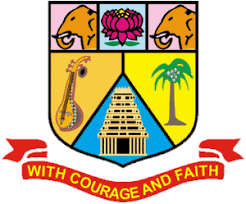 (Affiliated Colleges)204 - B.Sc. ChemistryProgramme Structure and Scheme of Examination (under CBCS)(Applicable to the candidates admitted from the academic year 2023 -2024 onwards)Non-major (NME) Electives offered to other Departments* PART-IV: NME / Basic Tamil / Advanced Tamil (Any one)Students who have not studied Tamil upto 12th Standard and have taken any Language other than Tamil in Part-I, must choose Basic Tamil-I in First Semester & Basic Tamil-II in Second Semester.Students who have studied Tamil upto 10th & 12th Standard and have taken any Language other than Tamil in Part-I, must choose Advanced Tamil-I in First Semester and Advanced Tamil-II in Second Semester.Level of Correlation between PSO’s and CO’ CO-PO Mapping (Course Articulation Matrix) Note: Scheme for Practical EvaluationInorganic Preparation:15 marks Record:10 marksProcedure-10 marksVolumetric Estimation – 40 marksResults < 2% - 40 marks2-3% - 30 marks3-4% - 20 marks> 4% - 10 marksUNIT-I: SOLUTIONS OF TRANSCENDENTAL AND ALGEBRAIC EQUATIONSIteration method, Bisection method, Newton’s method - Regula Falsi method, (without proof) (Simple problems only)Unit-II: SOLUTIONS OF SIMULTANEOUS EQUATIONSGauss Elimination method-   Gauss Jordan method-Gauss Seidel Iterative method-Gauss Jacobi method (Restricted to three variables only) (Simple problems only)UNIT-III: MATRICESCharacteristic equation of a square matrix– Eigen values and eigen vectors – Cayley – Hamilton theorem [without proof] – Verification and computation of inverse matrix.UNIT-IV: DIFFERENTIAL CALCULUSn-th derivatives – Leibnitz theorem [without proof] and applications – Jacobians– Curvature and radius  of curvature in Cartesian co-ordinates UNIT-V: APPLICATION OF INTEGRATION		Evaluation of double – Simple applications to area,TEXT BOOKS:A.Singaravelu “Numerical Methods”Meenakshi PublicationsUnit-I: Chapter 2Unit-II: Chapter 2P. Duraipandian and Dr. S. Udayabaskaran. 1997, “Allied Mathematics” , Vol I & II. Chennai:  Muhil Publishers.Unit-III: Sec(4.5, 4.5.1 to 4.5.3)Vol IUnit-IV: Sec(1.1.1,  1.1.2, 1.2,  1.4.3)vol IIUnit-V: Chap:3(3.2, 3.4, 3.4.1) vol IIREFERENCE BOOKS:P. Balasubramanian and K. G. Subramanian. 1997, “Ancillary Mathematics”, Vol I & II. New Delhi: Tata McGraw Hill. S.P.Rajagopalan and R.Sattanathan(2005), “Allied Mathematics”, Vol I & II. New Delhi: Vikas Publications. P. R. Vittal (2003), “Allied Mathematics”,Chennai: Marghan Publications. Course Outcomes:                   On successful completion of the course, the students will be able toCO1: Attain  knowledge on finding Approximate root for polynomial equations using Numerical methods.CO2: Develop the skills of  finding solutions of  Simultaneous Linear equations. CO3: Adopt techniques in solving problems involving Matrices  CO4: Provide skills on finding curvature and radius of curvature in Cartesian and polar co-ordinates.CO5:Understand the applications of double and Triple integration in real life situation.Outcome Mapping:1-Low  2-Moderate 3- HighLearning Objective (LO):Unit – 1: Algae: General characters of algae - Structure, reproduction and life cycle of the following genera - Anabaena and Sargassum and economic importance of algae.Unit – 2 : Fungi, Bacteria and Virus:General characters of fungi, structure, reproduction and life cycle of the following genera - Penicillium and Agaricus and economic importance of fungi.Bacteria - general characters, structure and reproduction of Escherichia coli and economic importance of bacteria. Virus - general characters, structure of TMV, structure of bacteriophage.Unit – 3 : Bryophytes, Pteridophytes and Gymnosperms:General characters of Bryophytes, Structure and life cycle of Funaria. General characters of Pteridophytes, Structure and life cycle of Lycopodium. General characters of Gymnosperms, Structure and life cycle of Cycas. Unit – 4: Cell Biology:Prokaryotic and Eukaryotic cell- structure /organization. Cell organelles - ultra structure and function of chloroplast, mitochondria and nucleus. Cell division - mitosis and meiosis.Unit – 5: Genetics and Plant Biotechnology:Mendelism - Law of dominance, Law of segregation, Incomplete dominance. Law of independent assortment. Monohybrid and dihybrid cross - Test cross - Back cross. Plant tissue culture - In vitro culture methods. Plant tissue culture and its application in biotechnology.Course Outcomes (CO)At the end of the course, the student will be able toRecommended TextsSingh, V., Pande, P.C and Jain, D.K. 2021. A Text Book of Botany. Rastogi Publications,   Meerut.  Bhatnagar, S.P and Alok Moitra. 2020. Gymnosperms, New Age International (P) Ltd., Publishers, Bengaluru.Sharma, O.P. 2017. Bryophyta, MacMillan India Ltd. Delhi.Lee, R.E. 2008. Phycology, IV Edition, Cambridge University Press, New Delhi.Rao, K., Krishnamurthy, K.V and Rao, G.S. 1979. Ancillary Botany,S.          Viswanathan Pvt. Ltd., Madras.Reference books:Parihar, N.S. 2012. An introduction to Embryophyta –Pteridophytes -  Surjeet Publications, Delhi. Alexopoulos, C.J. 2013. Introduction to Mycology. Willey Eastern Pvt. Ltd.Vashishta, P.C. 2014. Botany for Degree Students Gymnosperms. Chand & Company Ltd, Delhi.Coulter, M. Jhon, 2014. Morphology of Gymnosperms. Surjeet Publications, Delhi. Vashishta, P.C. 2014. Botany for Degree Students Algae. 2014.  Chand & Company Ltd, Delhi.Parihar, N.S. 2013. An introduction to Embryophyta –Bryophytes -, Surjeet Publications, Delhi.7.   Pandey B.P. 1986, Text Book of Botany (College Botany) Vol I &II, S.Chand and Co. New Delhi.Course Objectives  The main objectives of this course are: Unit - I: Diversity of Invertebrates–IPrinciples of taxonomy. Criteria for classification–Symmetry and Coelom –Binomial nomenclature. Classification of Protozoa, Coelenterata, Helminthes and Annelida upto classes with two examples.Unit – II: Diversity of Invertebrates–IIClassification of Arthropoda, Mollusca and Echinodermata upto class level with examples.Unit – III: Diversity of Chordates–IClassification of Prochordata, Pisces and Amphibia upto orders giving two examples.Unit – IV:  Diversity of Chordates–IIClassification of Reptilia, Aves and Mammalia upto orders giving two examples.Unit –V : Animal organization Structure and organization of (i) Earthworm, (ii) Rabbit/Rat, (iii) Prawn/FishExpected Course OutcomesOn completion of this course, students will:Text Books (Latest Editions)Ekambaranatha Iyer, - Outlines of Zoology, Viswanathan Publication.References Books (Latest editions, and the style as given below must be strictly adhered to)Ekambaranatha  Iyar  and  T.N.Ananthakrishnian  -  A  Manual of Zoology Invertebrata–VoI. I: Viswanathan Publishers.Ekambaranatha Iyar and T.N. Ananthakrishnan, - A Manual of Zoology -Invertebrata–Vol. II: Viswanathan Publishers.Ekambaranatha Iyar and T.N.Ananthakrishnan, - A Manual of Zoology: Chordata Viswanathan Publishers. Jordan E.L. and P.S. Verma-Invertebrate Zoology, S. Chand & Co.Web Resources1.  www.sanctuaryasia.com  2.  www.iaszoology.com Outcome MapingS-Strong		M-Medium 		L-Low Learning objectivesThe objectives of this course are toIntroduce the structure and classification of carbohydratesComprehend the metabolism of carbohydratesStudy the classification and properties of amino acidsElucidate the various levels of organization of ProteinsStudy functions and deficiency diseases of vitaminsModule I:Definition and classification of carbohydrates, linear and cyclic forms (Haworth projection) for glucose, fructose and mannose and disaccharides (maltose, lactose, sucrose).General properties of monosaccharides and disaccharides. Occurrence andsignificance of polysaccharides.12HrsModule II:Metabolism- Catabolism and Anabolism.Carbohydrate metabolism- Glycolysis, TCA cycle, HMP shunt and glycogen metabolism and energetics 12HrsModule III:Amino acids -Classifications, physical properties -amphoteric nature, isoelectric point and chemicalreactions of carboxyl ,amino and both groups. Amino acid  metabolism- transamination, deamination and decarboxylation.12HrsModule IV :Proteins- classification - biological functions ,physical properties- ampholytes, iso electric point, salting in and salting out, denaturation, nature of peptide bond. Secondary structure, α-helix and β-pleated sheet, tertiary structure, various forces involved- quaternary structure. 12HrsModule V: Vitamins- Fat(A,D,E and K) and water soluble vitamins( B complex and C)- sources, RDA, biological functions and deficiency diseases12 HrsCourse OutcomeText Books1 Satyanarayan,U (2014) Biochemistry (4th ed), Arunabha Sen Books & Allied (P) Ltd, Kolkata. 2.Jain J.L.(2007) Fundamentals of Biochemistry,S.Chand publishers 311Reference books1. David L.Nelson and Michael M.Cox (2012) Lehninger Principles of Biochemistry (6th ed) W.H. Freeman. 2. Voet.D&Voet. J.G (2010) Biochemistry , (4th ed), John Wiley & Sons, Inc. 3. Lubert Stryer (2010) Biochemistry,(7th ed), W.H.Freeman 4. Satyanarayan,U (2014) Biochemistry (4th ed), Arunabha Sen Books & Allied (P) Ltd, Kolkata. 5.Jain J.L.(2007) Fundamentals of Biochemistry,S.Chand publishers 31 Web sources1.onlinecourses.swayam2.ac.in/cec20_bt12 2 onlinecourses.swayam2.ac.in/cec20_bt19Mapping with Program OutcomeS - Strong (3)        M - Medium (2)        L -Low(1)Course ObjectivesTo enhance information on the identification of each taxonomical group by developing the skill-based detection of the morphology and microstructure of microorganisms, algae, and fungiTo comprehend the fundamental concepts and methods used to identify Bryophytes, Pteridophytes and Gymnosperms through morphological changes and evolution, anatomy and reproduction.To be familiar with the basic concepts and principles of cell biology.Understanding of laws of inheritance, genetic basis of loci and alleles.  To learn about the principles and applications of BiotechnologyEXPERIMENTSMake suitable micro preparation of the types prescribed in Algae, Fungi, Bryophytes, Pteridophytes and Gymnosperms.Micro photographs of the cell organelles ultra structure.Simple genetic problems.Spotters - Algae, Fungi, Bryophytes, Pteridophytes, Gymnosperms Cell biology and Biotechnology.Bonafide record of practical work done should be submitted for the practical examinationCourse outcomes:On completion of this course, the students will be able to:To study the internal organization of algae . To study the structure and organization of fungi, bacteria and virusesDevelop critical understanding on morphology, anatomy and reproduction ofBryophytes, Pteridophytes and Gymnosperms. To study the cell structure and function.Understand the fundamental concepts of genetics and BiotechnologyRecommended texts1. Sharma, O.P. 2017. Bryophyta, MacMillan India Ltd, New Delhi.2.   Sharma, O.P. 2012. Pteridophyta, Tata McGraw-Hills Ltd, New Delhi.3.   Subramaniam, N.S. 1996. Laboratory Manual of Plant Taxonomy. Vikas Publishing House Pvt. Ltd., New Delhi.4. Benjamin, A. Pierce. 2012. Genetics- A conceptual Approach. W.H. Freeman and Company, New York, England.5.Noggle G.R and G.J. Fritz. 2002. Introductory Plant Physiology. Prentice Hall of India, New Delhi.Reference booksStrickberger, M.W. 2005. Genetics (III Ed). Prentice Hall, New Delhi, India. Nancy Serediak and M. Huynh. 2011. Algae identification lab Guide. Accompanying manual to algae identification field guide, Ottawa Agriculture and Agri food Canada publisher. Mohammed Gufran Khan, Shite Gatew and Bedilu Bekele. 2012. Practical manual for   Bryophytes and Pteridophytes. Lambert Academic Publishing. Aler Gingauz. 2001. Medicinal Chemistry. Oxford University Press & Wiley Publications.Steward, F.C. 2012. Plant Physiology Academic Press, USWeb Resourceshttps://www.amazon.in/Practical-Manual-Pteridophyta-Rajan-Sundara/dp/8126106883https://www.google.co.in/books/edition/Gymnosperms/3YrT5E3Erm8C?hl=en&gbpv=1&dq=gy mnosperms&printsec=frontcoverhttps://www.amazon.in/Manual-Practical-Bryophyta-Suresh-Kumar/dp/B0072GNFX4OUTCOME MAPPINGBOTANY PRACTICAL ITime : 3 Hours								         Max. Marks : 75PRACTICAL QUESTION PAPER1. Make suitable micro preparations of the given specimens A, B and C. Submit the slides for valuation. Identify the specimens, draw diagrams and give reasons.(Identification – 1, diagram – 2, Reasons – 2, Slide -2) (7 X 3)			(21)2. Make suitable micro preparations of the given specimens D. Submit the slides for valuation. Identify the specimens, draw diagrams and give reasons.(Identification – 1, diagram – 2, Reasons – 2, Slide -2)				(08)3. Identify the given electron micrograph  –E, describe and draw diagrams (Identification – 2, Diagram – 3,  description – 3)					(08)4.  Spotters – F, G, H, I, J, K and L.(Identification – 1, diagram – 1, Reasons – 2) (7 X 4)				(28)			            	      							   Total     =                    65Record =                    10   ____________Grand Total    =        75		     ____________BOTANY PRACTICAL IKEY & SCHEME OF VALUATION1.  A – Algae / Fungi  : Sargassum/Agaricus     B – Bryophytes : Funaria     C – Pteridophytes  : Lycopodium(Identification – 1, diagram – 2, Reasons – 2, Slide -2) (7 X 3)			(21)2. Gymnopserms - D : Cycas  – rachis  and leaflet(Identification – 1, diagram – 2, Reasons – 2, Slide -3)				(08)3.  Cell biology  - E – Electron Micrograph of organelles- Chloroplast, Mitochondria, Nucleus, Mitosis, Giant Chromosomes –  (Identification – 2, Diagram – 3,  description – 3)	              	            	(08)4. Spotters – F, G, H, I, J and L(any seven  of the following)(Algae, Fungi, Bacteria, Virus, Bryophytes, Pteridophytes and Gymnosperms –permanent slides, book diagrams or wet preserved jar specimens, mentioned in the syllabus)Cytology – photographs of cell organellesGenetics – simple genetics problemsPlant biotechnology – tissue culture techniques : explants, callus, hardening (Identification – 1, diagram – 1, Reasons – 2) 	(7 X 4)				(28)				            	           Total     =           65Record =           10             ____________									 Grand Total    =           75										      ____________Course ObjectivesUNIT – I :  Major  Dissection  :  Cockroach:  Circulatory  system,  Nervous  system, Reproductive system. Leech : Nervous System,  Reproductive system.  Earthworm:  Nervous  System,  Reproductive  system.  Pila globosa: Nervous system. Prawn: Nervous system (including Appendages).UNIT – II: Minor Dissection: Cockroach: Digestive system. Earthworm: Viscera, Lateral hearts.  Pila  globosa:  Digestive  system  (Including  radula). Freshwater Mussel: Digestive system.UNIT – III: Mounting: Earthworm: Body setae; Pineal setae. Pila globosa: Radula. Freshwater muscle: Pedal ganglia.UNIT - IV: Mounting : Cockroach: Salivary apparatus, Mouth parts - Honey Bee, House fly and Mosquito mouth parts.UNIT - V: Spotters :(i). Protozoa: Amoeba, Paramoecium, Paramoecium  Binary fission and Conjugation, Vorticella, Entamoeba histolytica, Plasmodium vivax (ii). Porifera: Sycon, Spongilla, Euspongia, Sycon - T.S & L.S, Spicules, Gemmule (iii). Coelenterata: Obelia – Colony & Medusa, Aurelia, Physalia, Velella, Corallium, Gorgonia, Pennatula (iv). Platyhelminthes: Planaria, Fasciola hepatica, Fasciola larval forms – Miracidium, Redia, Cercaria, Echinococcus granulosus, Taenia solium, Schistosoma haematobium  (v). Nemathelminthes: Ascaris(Male & Female), Drancunculus, Ancylostoma, Wuchereria (vi). Annelida: Nereis, Aphrodite, Chaetopteurs, Hirudinaria, Trochophore larva (vii). Arthropoda: Cancer, Palaemon, Scorpion, Scolopendra, Sacculina, Limulus, Peripatus, Larvae - Nauplius, Mysis, Zoea, Mouth parts of male & female Anopheles and Culex, Mouthparts of Housefly and Butterfly. (viii). Mollusca: Chiton, Pila, Unio, Pteredo, Murex, Sepia, Loligo, Octopus, Nautilus, Glochidium larva (ix). Echinodermata: Asterias, Ophiothrix, Echinus, Clypeaster, Cucumaria, Antedon, Bipinnaria larvaExpected Course OutcomesOn completion of this course, students will;Text Books (Latest Editions)Ekambaranatha Iyyar and T. N. Ananthakrishnan, 1995 A manual of Zoology Vol.I (Part 1, 2) S. Viswanathan, Chennai. Ganguly, Sinha an d A dhikari , 2 0 11 . Biology of Animals: Volume I, New Central Book Agency; 3rd revised edition. 1008 pp. Sinha, Chatterjee   and Chattopadhyay, 2 0 1 4.   Advanced   Practical Zoology, Books & Allied Ltd; 3rd Revised edition, 1 07 0 pp. Lal ,S. S, 2016 . Practical Zoology Invertebrate, Rastogi Publications. Verma, P. S. 2010.  A Manual of Practical Zoology:  Invertebates, S Chand, 4 97pp.References Books Barnes, R.S.K., Calow, P., Olive, P.J.W., Golding, D.W. and Spicer, J.I. (2002). The Invertebrates: A New Synthesis, III Edition, Blackwell Science. Barnes, R.D. (1982). Invertebrate Zoology, V Edition. Holt Saunders International Edition. Barrington,  E.J.W.  (1979).  Invertebrate  Structure  and  Functions.  II  Edition, E.L.B.S. and Nelson Boradale, L.A. and Potts, E.A. (1961). Invertebrates: A Manual for the use of Students. Asia Publishing Home. Lal, S.S. 2005. A text Book of Practical Zoology: Invertebrate, Rastogi, MeerutWeb Resourceshttps://nbb.gov.in/ http://www.agshoney.com/training.htm https://icar.org.in/ http://www.csrtimys.res.in/ http://csb.gov.in/ https://iinrg.icar.gov.in/ https://www.nationalgeographic.com/animals/invertebrates/Mapping with Programme Outcomes:S-Strong(3)		M-Medium (2)	L-Low (1)Learning objectivesIdentify carbohydrates by qualitative testEstimate biomolecules volumetricallyEstimate protein quantitativelyI Qualitative analysis of carbohydrates- 25HrsMonosaccharides-Glucose, FructoseDisaccharides- Lactose, Maltose, Sucrose Polysaccharides-StarchII Volumetric analysis 15 Hrsa) Estimation of ascorbic acid using 2,6dichlorophenolindophenol as link solutionb) Estimation of Glucose by Benedicts methodc)Estimation of Glycine by Sorenson Formal titrationIII Quantitative analysis(Demonstration Expt)5 hrsa)Colorimetric estimation of protein by Biuret methodCourse OutcomeText books1.Laboratory manual in Biochemistry, J. Jayaraman, 2nd edition, New Age International Publishers, 2011,2. An Introduction to Practical Biochemistry, David T. Plummer, 3 rd edition, Tata McGraw-Hill Publishing Company Limited, 2001.3. Biochemical Methods, Sadasivam S and Manickam A, 4h edition, New Age International Publishers, 2016Mapping with Program OutcomesS - Strong (3)        M - Medi)        L -Low(1)Level of Correlation between PSO’s and CO’sCourse Learning Outcomes (for Mapping with POs and PSOs) On completion of the course the students should be able to CO1: explain the concept of acids, bases and ionic equilibria; periodic properties of s and p-block elements, preparation and properties of aliphatic and aromatic hydrocarbons CO2: discuss the periodic properties of sand p- block elements, reactions of aliphatic and             aromatic hydrocarbons and strength of acids CO3:  classify hydrocarbons, types of reactions, acids and bases, examine the properties s             and p-block elements, reaction mechanisms of aliphatic and aromatic hydrocarbons CO4: explain theories of acids, bases and indicators, buffer action and important compounds              of s-block elements  CO5:  assess the application of hard and soft acids indicators, buffers, compounds of s and p-block elements and hydrocarbons    CO-PO Mapping (Course Articulation Matrix) Level of Correlation between PSO&COCourse Learning Outcomes (for Mapping with POs and PSOs) On completion of the course the students should be able to CO1: observe the physical state, odour, colour and solubility of the given organic compound. CO2: identify the presence of special elements and functional group in an unknown organic             compound performing a systematic analysis. CO3: compare mono and dicarboxylic acids, primary, secondary and tertiary amines, mono            and diamides, mono and polyhydric phenols, aldehyde and ketone, reducing and non-           reducing sugars and explain the reactions behind it.  CO4: exhibit a solid derivative with respect to the identified functional group. 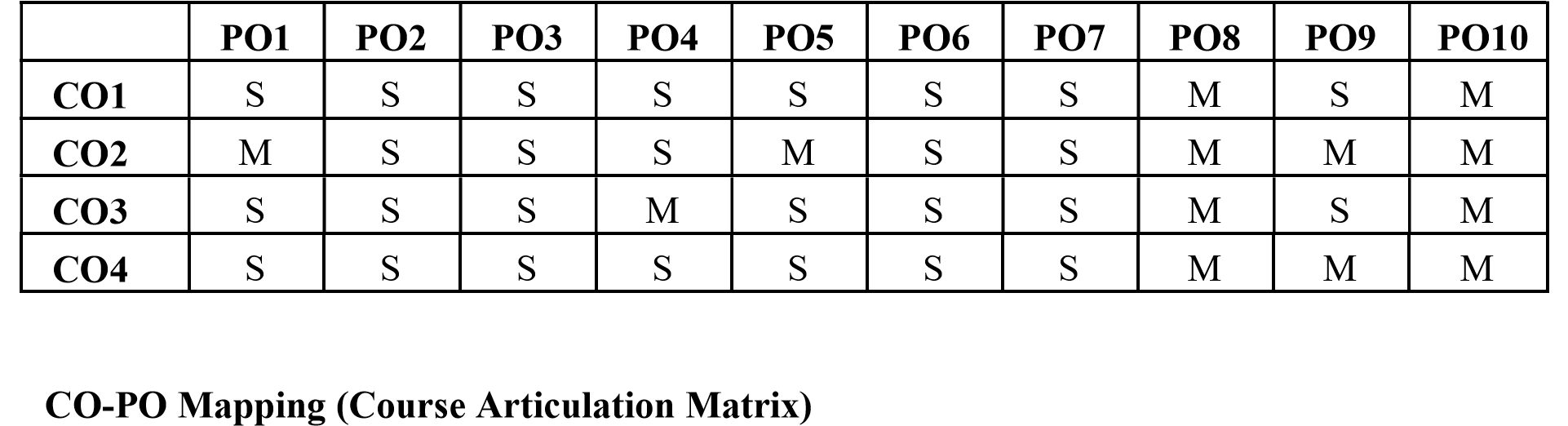 Level of Correlation between PSO’s and CO’s UNIT-I:TRIGONOMETRY			Expansions of sin n θ, cos n θ, sinnθ,cosnθ, tannθ – Expansions of sinθ, cosθ, tanθ in terms of θ Unit-I: Chap: 6 (6.1,6.1.1 to 6.1.3)UNIT-II: PARTIAL DIFFERENTIAL EQUATIONS			Formation of partial differential equations, elimentary partial differential equations- Lagranges equations.Unit-II: Chap:6 (6.1,6.1.1, 6.4).UNIT-III: VECTOR DIFFRENTIATION 			Vector functions- Scalar and vector point functions- Directional derivatives –Unit vector  normal to a surface – angle between the surfaces-divergence, Gradient of a scalar point function- Divergence and  curl of a vector point function.Unit-III Section 8.1,8.2,8.3, 8.4).UNIT-IV: VECTOR INTEGRATION Green’s theorem in the plane-Gauss divergence theorem- [without proofs]	,Stoke’s theorem( Statement only)Unit-IV:Section(8.6.1, to 8.6.3).UNIT-V: FINITE DIFFERENCES	Operator E, Relation between  and E – Interpolation – Newton – Gregory forward & backward formulae for interpolation-Lagrange’s interpolation formula for unequal intervals(without proof) .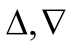 Unit-V:Sec(5.1,5.2).TEXT BOOK:1.P. Duraipandian and S. Udayabaskaran(1997), “Allied Mathematics”, Vol I & II. Chennai:      Muhil Publishers.   Unit-I: Chap: 6 (6.1,6.1,1 to 6.1.3), Vol I,   Unit-II: Chap:6 (6.1,6.1.1,6.4), Vol II,   Unit-IIISec(8.1,8.2,8.3,8.4),Vol I,   Unit-IV:Sec(8.6.1, - 8.6.3), Vol I,   Unit-V:Sec(5.1,5.2), Vol II.REFERENCE BOOKS:P. Balasubramanian and K. G. Subramanian. 1997, “Ancillary Mathematics”, Vol I & II. New Delhi: Tata McGraw Hill. S.P.Rajagopalan and R.Sattanathan(2005), “Allied Mathematics”, Vol I & II. New Delhi: Vikas Publications. P. R. Vittal (2003), “Allied Mathematics”,Chennai: Marghan Publications.P.Kandhasamy, K. Thilagavathy (2003), “Allied Mathematics” Vol I & II, New Delhi: Tata McGraw Hill.Course Outcomes:               On successful completion of the course, the students will be able toCO1: Attain knowledge on finding the expansions of trigonometric functions and concept of hyperbolic and inverse hyperbolic functions. CO2: Provide a basic knowledge of Partial Differential equations and develops knowledge   on handle practical problems.CO3: Adopt techniques in solving problems involving vector and scalar functions   CO4: Provide skills on finding derivatives and gradients on vector differentiation and          Integration.CO5: Understand the applications of differentiation and integration in real life  situation.  Outcome Mapping:1-Low  2-Moderate 3- HighLearning Objective (LO):Unit – 1: MORPHOLOGY OF FLOWERING PLANTSPlant and its parts. Structure and function of root and stem. Leaf and its parts. Leaf types- simple and compound. Phyllotaxy and types. Inflorescence - Racemose, Cymose and Special types. Terminology with reference to flower description.  Unit – 2 : TAXONOMYStudy of the range of characters and plants of economic importance in the following families: Rutaceae, Caesalpiniaceae, Asclepiadaceae, Euphorbiaceae and CannaceaeUnit – 3:  ANATOMYTissue and tissue systems: Simple and complex tissues. Anatomy of monocot and dicot roots - anatomy of monocot and dicot stems - anatomy of dicot and monocot leaves.Unit – 4: EMBRYOLOGYStructure of mature anther and ovule - Types of ovules, structure of embryo sac, pollination -double fertilization, structure of dicotyledonous and monocotyledonous seeds.Unit – 5: PLANT PHYSIOLOGYAbsorption of water, photosynthesis - light reaction - Calvin cycle; respiration - Glycolysis - Krebs cycle - electron transport system. Growth hormones - auxins and cytokinins and their applications.  Course Outcomes (CO)At the end of the course, the student will be able toRecommended TextsSharma, O.P. 2017. Plant Taxonomy. (II Edition).The McGraw Hill Companies.Bhojwani, S.S. Bhatnagar, S.P and Dantu, P.K. 2015. The Embryology of Angiosperms (6th revised and enlarged edition). Vikas Publishing House, New Delhi.Maheshwari, P. 1963. Recent Advances in Embryology of Angiosperms. Intl. Soc. Plant Morphologists, New Delhi. Salisbury, F. B.C.W. Ross.1991. Plant Physiology. Wassworth Pub. Co. Belmont.Ting, I.P. 1982. Plant Physiology. Addison Wesley Pb. Philippines.Reference booksLawrence.G.H.M. 1985. An Introduction to Plant Taxonomy, Central Book Depot, Allahabad.Bhojwani, S.S and Bhatnagar, S.P. 2000. The Embryology of Angiosperms (4th revised and enlarged edition). Vikas Publishing House, New Delhi. Pandey,  B.P. 2012. Plant Anatomy. S Chand Publishing.Jain, VK. 2006. Fundamentals of Plant Physiology, S. Chand and Company Ltd.Rajni Gupta. 2012. Plant Taxonomy: Past, Present and Future.  Vedams (P) Ltd. New Delhi.Jain, V.K. 2006. Fundamentals of Plant Physiology, S.Chand and Company Ltd.,  New Delhi. Verma, S.K. 2006. A Textbook of Plant Physiology, S.K.Chand & Co., New Delhi.                                                      Web Resourceshttps://books.google.co.in/books/about/Plant_Taxonomy.html?id=0bYs8F0Mb9gC&redir_esc=yhttps://books.google.co.in/books/about/PLANT_TAXONOMY_2E.html?id=Roi0lwSXFnUC&redir_esc=yhttps://archive.org/EXPERIMENTS/plantanatomy031773mbphttps://www.amazon.in/Embryology-Angiosperms-6th-S-P-Bhatnagar-ebook/dp/B00UN5KPQG https://www.crcpress.com/Plant-Physiology/Stewart-Globig/p/book/9781926692692Mapping with Programme Outcomes:S – Strong;	    M – Medium;  	L – LowUnit – I: Respiration- Respiratory pigments and transport of gases. Mechanism of blood clotting. Types of excretory products – Ornithine cycle. Structure of neuron –Conduction of nerve impulse, Mechanism of vision and hearing.Unit – II: Fertilization, Cleavage, Gastrulation and Organogenesis of Frog; Placentation in mammalsUnit – III: Innate and Acquired - Active and Passive; Antigens and Antibodies; Immunological organs–responses in humans; Vaccination scheduleUnit – IV: Human Genetics: Human Chromosomes – Sex Determination in Humans; Patterns of Inheritance: Autosomal Dominant, Autosomal Recessive, X-linked , Y-linked, Mitochondrial, Multiple Allelic and Polygenic; Genetic CounselingUnit - V: Animal Behaviour: Foraging, Courtship Behaviour, Shelter and Nest Construction, Parental Care, Learning BehaviourExpected Course OutcomesOn completion of this course, students will be able to:Text Books (Latest Editions)Verma P.S. & Agarwal - Developmental Biology, Chordata embryology S. Chand & Co.References Books (Latest editions, and the style as given below must be strictly adhered to)Owen, J. A., Punt, J. & Stranford, S. A. Kuby Immunology. New York: W.H. Freeman & Company.Klug, W. S., Cummings, M. R. & Spencer, C - Concepts of Genetics. (12th ed.). New Jersey: Pearson Education.Mathur, R.  Animal Behaviour. Meerut: Rastogi.Verma P.S. & Agarwal Developmental Biology, Chordata embryology. S.Chand & Co.Outcome MapingS-Strong		M-Medium		L-Low Learning objectivesThe objectives of this course are toImpart knowledge on the classification, properties and characterization of  lipids.Comprehend the metabolism of LipidsAcquaint with the  structure, properties  and functions of nucleic acidsLearn about the enzyme kinetics and inhibitionStudy the importance of HormonesModule I :Lipids–Bloor’s classification of lipids- simple lipids, fatty acids (saturated and unsaturated), compound lipids, derived lipids.Properties of lipids- reduction, oxidation, halogenation,saponification and rancidity .Classification andfunctions of phospholipids, Cholesterol – structure and biological importance.12 HrsModule II :Lipid metabolism- Oxidation of fatty acids(Palmitic acid ) – Beta oxidation-Role of carnitine,energetics , alpha oxidation and omega oxidation.Biosynthesis of saturated fatty acids.12 HrsModule III :Purine and pyrimidine bases, nucleosides, nucleotides, polynucleotides, DNA structure, various types, properties- absorbance, effect of temperature. Different types of RNA, structure and function, Genetic code. 12 HrsModule III :Enzymes - Nomenclature, IUB system of enzyme classification,active site, specificity, isoenzymes, units of enzyme activity factors affecting enzyme activity- substrate concentration, pH, temperature.Enzyme Kinetics- Michaelis and Menten equation.Lineweaver- Burk plot. Enzyme inhibition, competitive, uncompetitive and andnon competitive inhibition  12HrsModule V: Hormones -classification,Biological functions of Insulin, Thyroid and Reproductive hormones . 12HrCourse OutcomeText books1.Satyanarayan,U (2014) Biochemistry (4th ed), Arunabha Sen Books & Allied (P) Ltd, Kolkata. 2.Jain J.L.(2007) Fundamentals of Biochemistry,S.Chand publishersReference books 1. David L.Nelson and Michael M.Cox (2012) Lehninger Principles of Biochemistry (6th ed) W.H. Freeman. 2. Voet.D & Voet. J.G (2010) Biochemistry , (4th ed), John Wiley & Sons, Inc. 3. Lubert Stryer (2010) Biochemistry,(7th ed), W.H.Freeman Web sources1.onlinecourses.swayam2.ac.in/cec20_bt12 2 onlinecourses.swayam2.ac.in/cec20_bt19Mapping with Program OutcomesS - Strong (3)        M - Medium (2)        L -Low(1)Course ObjectivesTo enhance information on the identification of taxonomical plant To be familiar with the basic concepts and principles of plant systematics.Understanding of reproduction and development of angiospermsTo understand the internal organization of AngiopsermsTo learn about the physiological processes that underlie plant metabolism.EXPERIMENTSTo identify Angiosperm root, stem, leaf,  flowers and fruits based on morphologyTo describe in technical terms, plants belonging to any of the family prescribes and to identify the family.To dissect a flower, construct floral diagram and write floral formula.Demonstration experimentsGanong’s Light screen Ganong’s  respiroscopeTo make suitable micro preparations of anatomy materials prescribed in the syllabus.Spotters - Angiosperm morphology, anatomy, Embryology and PhysiologyBonafide record of practical work done should be submitted for the practical examinationCourse outcomes:On completion of this course, the students will be able to:Understand external structure of angiosperms To study the classical taxonomy with reference to different parameters.Understand the fundamental concepts of plant anatomy and embryologyTo study the effect of various physical factors on photosynthesis.Understand simple experiments in plant PhysiologyRecommended texts1. Sharma, O.P. 2017. Bryophyta, MacMillan India Ltd, New Delhi.2.   Sharma, O.P. 2012. Pteridophyta, Tata McGraw-Hills Ltd, New Delhi.3.   Subramaniam, N.S. 1996. Laboratory Manual of Plant Taxonomy. Vikas Publishing House Pvt. Ltd., New Delhi.4. Benjamin, A. Pierce. 2012. Genetics- A conceptual Approach. W.H. Freeman and Company, New York, England.5.Noggle G.R and G.J. Fritz. 2002. Introductory Plant Physiology. Prentice Hall of India, New Delhi.Reference booksStrickberger, M.W. 2005. Genetics (III Ed). Prentice Hall, New Delhi, India. Nancy Serediak and M. Huynh. 2011. Algae identification lab Guide. Accompanying manual to algae identification field guide, Ottawa Agriculture and Agri food Canada publisher. Mohammed Gufran Khan, Shite Gatew and Bedilu Bekele. 2012. Practical manual for   Bryophytes and Pteridophytes. Lambert Academic Publishing. Aler Gingauz. 2001. Medicinal Chemistry. Oxford University Press & Wiley Publications.Steward, F.C. 2012. Plant Physiology Academic Press, USWeb Resourceshttps://www.amazon.in/Practical-Manual-Pteridophyta-Rajan-Sundara/dp/8126106883https://www.google.co.in/books/edition/Gymnosperms/3YrT5E3Erm8C?hl=en&gbpv=1&dq=gy mnosperms&printsec=frontcoverhttps://www.amazon.in/Manual-Practical-Bryophyta-Suresh-Kumar/dp/B0072GNFX4OUTCOME MAPPINGBOTANY PRACTICAL IITime : 3 Hours							         Max. Marks : 75PRACTICAL QUESTION PAPER1.   Identify the given specimens –A  to its respective family, draw MLS of the flower and describe it in technical terms. (Identification of family – 2, MLS diagram – 3, technical description – 4)	(09)2.  Identify the given specimen –B, to its respective family, construct the floral diagram and write the floral formula. (Identification of family – 2, floral diagram – 3, floral formula – 2)		(07)3. Make suitable micro preparations of the given specimens C. Submit the slides for valuation. Identify the specimens, draw diagrams and give reasons.  (Identification – 1, diagram – 2, Reasons – 2, Slide -2)			(07)4. Comment on the Physiology setup – D  Write the aim, materials required , Procedure, Results and Inference   ( Aim-1, Materials required -1, Procedure -2 , Results and Inference -3)               (07)4.   Spotters – E, F, G, H, I, J, K and L.(Identification – 1, diagram – 2, Reasons – 2) (7 X 5)				(35)			            	       							    ____________									Total     =           65									Record =           10										      ____________								    Grand Total    =        75										        ____________BOTANY PRACTICAL IIKEY & SCHEME OF VALUATION1.  Taxonomy - A – MLS of the flower (from any one family mentioned in the syllabus)(Identification of family – 2, MLS diagram – 3, technical description – 4)	   (09)2.  Taxonomy - B – Floral diagram and floral formula (from any one family mentioned in the syllabus) (Identification of family – 2, floral diagram – 3, floral formula – 2)  (07)3.. Anatomy - C : Dicot and monocot – stem, root and leaf.(Identification – 1, diagram – 2, Reasons – 2, Slide -2)				    (07)4.  Physiology Set up  D - Osmosis – thistle funnel experiment,  Photosynthesis – Beaker and Funnel experiment, Ganong’s light screen and Ganong’s respire scope       ( Aim-1, Materials required -1, Procedure -2 , Results and Inference -3)               (07)5. Spotters –E, F,  G, H, I, J , and K (any seven  of the following)			     (08)	Morphology – vegetative and reproductive morphological partsAnatomy – simple and complex tissues, dicot, monocot root and leafEmbryology – ovules, anther T.S.Physiology  - Osmosis – thistle funnel experiment,  Photosynthesis – Beaker and Funnel experiment, Ganong’s light screen and Ganong’s respire scope experimental setup.(Identification – 1, diagram – 2, Reasons – 2) (7 X 5)				      (35)				            	           											    __________									         Total     =           65									          Record =           10	      _________									 Grand Total  =          75											      _________Learning objectivesThe objectives of this course are toIdentify amino acids by qualitative testPrepare biomolecules from its sourcesEstimate phosphorus quantitativelyI.Qualitative analysis of amino acids	a) Arginine b)Cysteine c) Tryptophan d)Tyrosine e) HistidineII. Biochemical preparationsa) Preparation of casein from milk. b)Preparation of starch from potato. c)Preparation of albumin from egg.IIIGroup Experiment Determination of Iodine/ Saponification number of an edible oil(Demonstration) .Course OutcomeText books1.Laboratory manual in Biochemistry, J. Jayaraman, 2nd edition, NewAge International Publishers, 2011,2. An Introduction to Practical Biochemistry, David T. Plummer, 3 rd edition, Tata McGraw-Hill Publishing Company Limited, 2001.Reference books1. Biochemical Methods, Sadasivam S and Manickam A, 4h edition, NewAge International Publishers, 20162. Essentials of Food and Nutrition, Vol. I &amp; II, M.S. Swaminathan.Mapping with Program OutcomesS - Strong (3)        M - Medium (2)        L -LowCourse Objectives: Practicals:Qualitative detection of excretory products (Ammonia, Urea, Uric acid). Frog Egg, Blastula and Gastrula. Demonstration of lymphoid organs.4. 	Identification of ABO blood groups 5. 	Identification of human syndroms from karyotyping5. 	Vital staining of chick blastoderm 7. 	Study of behavioural adaptations of animalsExpected Course OutcomesOn completion of this course, students will be able to:Text Book(s) 1	Arumugam N. (2013). Developmental Zoology, Saras Publication, Nagercoil, Tamilnadu, India. 2 	Das S. (2020).Microbiology Practical Manual, CBS Publication, Delhi. 3 	Jayasurya, Arumugam N, Dulsy Fatima. (2013). Practical Zoology Vol 3, Saras Publication, Nagercoil, Tamilnadu, India. 4 	Singh HR and Neerajkumar. (2014). Animal Physiology and Biochemistry, Vishal Publishing Co. Jalandhar, Delhi.Outcome MapingS-Strong		M-Medium		L-Low Non-major (NME) Electives offered to other Department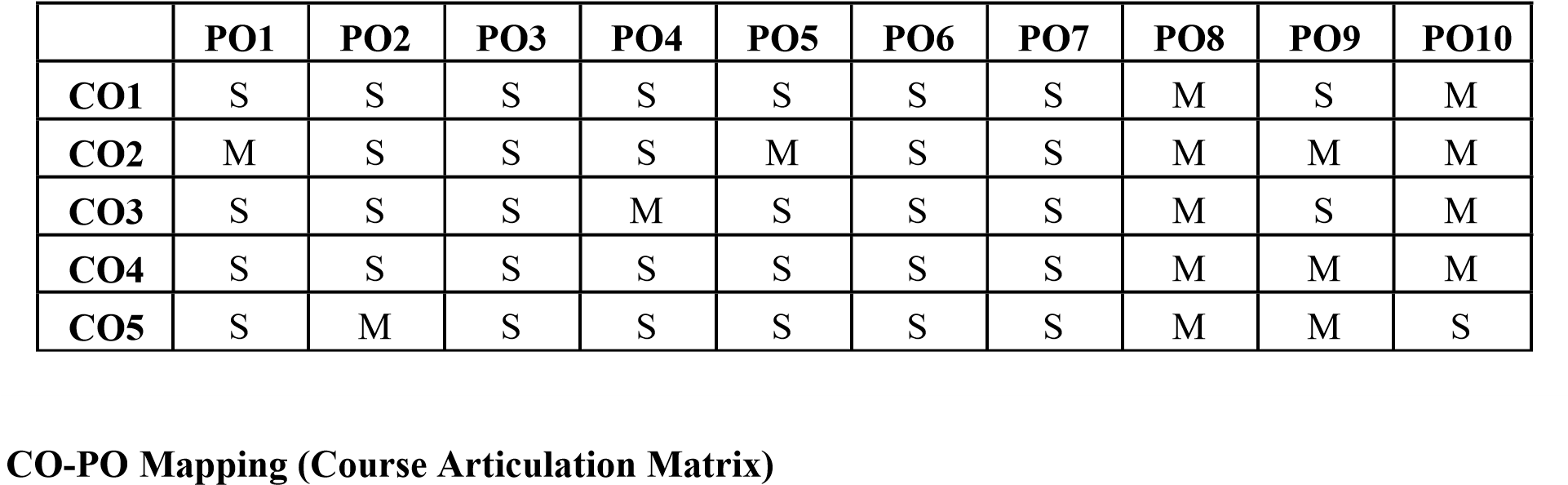                                          Level of Correlation between PSO’s and CO’s PartCourse CodeStudy Components & Course TitleCreditHoursMaximum MarksMaximum MarksMaximum MarksPartCourse CodeStudy Components & Course TitleCreditHoursCIAESETotalSEMESTER – II23UTAML11/23UHINL11/ 23UFREL11Language – I: பொதுதமிழ் – I/ Hindi – I/French – I362575100II23UENGL12General English – I362575100III23UCHEC13Core – I: General Chemistry-I552575100III23UCHEP14Core –II : Practical - IQuantitative Inorganic Estimation (Titrimetry) and  Inorganic Preparations542575100III23UMATE1523UBOTE1523UZOOE1523UBIOE15Elective - I
(Generic / Discipline Specific)Mathematics-1 (or)Botany –  I (or)Zoology – I (or)Biochemistry – I3/25/32575100III23UBOTEP123UZOOEP123UBIOEP1Botany  Practical  – I (or)Zoology Practical – I (or)Biochemistry Practical–I122575100IV23UTAMB1623UTAMA16Skill Enhancement Course – 1 (NME-I) /*Basic Tamil – I /Advanced Tamil - I222575100IV23UCHEF17Foundation Course : Introductory Chemistry222575100Total2330700/800SEMESTER – III23UTAML21/ 23UHINL21/ 23UFREL21Language – II:  பொது தமிழ் –II/Hindi – II/French –II362575100II23UENGL22General English – II362575100III23UCHEC23Core – III: General Chemistry-II552575100III23UCHEP24Core –IV: Practical– IIQualitative Organic Analysis and Preparation of Organic Compounds542575100III23UMATE2523UBOTE2523UZOOE2523UBIOE25Elective - II
(Generic / Discipline Specific)                     Mathematics-II (or)Botany-II (or)Zoology-II (or)Biochemistry -II3/25/32575100III23UBOTEP223UZOOEP223UBIOEP2Botany Practical – II (or)Zoology Practical – II (or)Biochemistry Practical –II122575100IV23UTAMB2623UTAMA26Skill Enhancement Course – 2 (NME-II) /*Basic Tamil – II /Advanced Tamil - II222575100IV23USECG27Skill Enhancement Course – 3Internet and its Applications (Common Paper)222575100Total2330700/800IV23UCHEN16Role of Chemistry in Daily Life222575100IV23UCHEN26Dairy Chemistry222575100SEMESTER: IPART: IIICore – I                                 23UCHEC13                 GENERAL  CHEMISTRY-I                                                           Credit: 5Hours:  5Objectives of the course The course aims at giving an overall view of the various atomic models and atomic structure wave particle duality of matter  periodic table, periodicity in properties and its application in explaining the chemical behaviour nature of chemical bonding, and fundamental concepts of organic chemistry Course Outline UNIT I Atomic structure and Periodic trends History of atom (J.J.Thomson, Rutherford); Moseley’s Experiment and Atomic number, Atomic  Spectra; Black-Body Radiation and Planck’s quantum theory Bohr's model of atom;The Franck-Hertz Experiment; Interpretation of Hspectrum; Photoelectric effect, Compton effect; Dual nature of Matter- DeBroglie wavelength-Davisson and Germer experiment Heisenberg’s Uncertainty Principle; Electronic Configuration of Atoms and ions- Hund’s rule, Pauli’exclusion principle and Aufbau principle; Numerical problems involving the core concepts. Course Outline Unit II                                                                                                             Introduction to Quantum mechanics  Classical mechanics, Wave mechanical model of atom, distinction between a Bohr orbit and orbital; Postulates of quantum mechanics; probability interpretation of wavefunctions, Formulation of Schrodinger wave equation - Probability and electron density-visualizing the orbitals -Probability density and significance of Ψ and Ψ2.  Modern Periodic Table Cause of periodicity; Features of the periodic table; classification of elements Periodic trends for atomic size- Atomic radii, Ionic, crystal and Covalent radii; ionization energy, electron affinity, electronegativity-electronegativity scales, applications of electronegativity. Problems involving the core concepts UNIT-III: Structure and bonding - I Ionic bond Lewis dot structure of ionic compounds; properties of ionic compounds; Energy involved in ionic compounds; Born Haber cycle – lattice energies, Madelung constant; relative effect of lattice energy and solvation energy; Ion polarisation – polarising power and polarizability; Fajans’ rules - effects of polarisation on properties of compounds; problems involving the core concepts. Covalent bond Shapes of orbitals, overlap of orbitals – σ and Π bonds; directed valency hybridization; VSEPR theory - shapes of molecules of the type AB2, AB3, AB4, AB5, AB6 and AB7Partial ionic character of covalent bond-dipole moment, application to molecules of the type A2, AB, AB2, AB3, AB4; percentage ionic character- numerical problems based on calculation of percentage ionic character. UNIT-IV: Structure and bonding - II VB theory – application to hydrogen molecule; concept of resonance - resonance structures of some inorganic species – CO2, NO2, CO32-, NO3- ; limitations of VBT; MO theory - bonding, antibonding and nonbonding orbitals, bond order; MO diagrams of H2, C2, O2, O2+, O2-, O22-N2, NO, HF, CO; magnetic characteristics, comparison of VB and MO theories. Coordinate bond: Definition, Formation of BF3, NH3, NH4+, H3O+ properties Metallic bond-electron sea model, VB model; Band theory-mechanism of conduction in solids; conductors, insulator, semiconductor – types, applications of semiconductors Weak Chemical Forces - Vander Waals forces, ion-dipole forces, dipole-dipole interactions, induced dipole interactions, Instantaneous dipole-induced dipole interactions. Repulsive forces; Hydrogen bonding – Types, special properties of water, ice, stability of DNA; Effects of chemical force, melting and boiling points. UNIT-V:  	Basic concepts in Organic Chemistry and Electronic effects 	Types of bond cleavage – heterolytic and homolytic; arrow pushing in organic reactions; reagents and substrates; types of reagents - electrophiles, nucleophiles, free radicals; reaction intermediates – carbanions, carbocations, carbenes, arynes and nitrynes. Inductive effect - reactivity of alkyl halides, acidity of halo acids, basicity of amines; inductomeric and electromeric effects. Resonance – resonance energy, conditions for resonance - acidity of phenols, basicity of aromatic amines, stability of carbonium ions, carbanions and free radicals, reactivity of vinyl chloride, dipole moment of vinyl chloride and nitrobenzene, bond lengths; steric inhibition to resonance. Hyperconjugation - stability of alkenes, bond length, orienting effect of methyl group, dipole moment of aldehydes and nitromethane Types of organic reactions- addition, substitution, elimination 	and rearrangements Extended Professional Component (is a part of internal component only, Not to be included in the external examination question paper) Questions related to the above topics, from various competitive examinations UPSC/JAM /TNPSC and others to be solved (To be discussed during the Tutorial hours) Skills acquired from this course Knowledge, Problem solving, Analytical ability, Professional Competency, Professional Communication and Transferable skills. Recommended Text  Madan, R. D. and Sathya Prakash, Modern Inorganic Chemistry, 2nded.; S. Chand and Company: New Delhi, 2003. Rao, C.N. R. University General Chemistry, Macmillan Publication: New  Delhi, 2000. Puri, B. R. and Sharma, L. R. Principles of Physical Chemistry, 38thed.;Vishal Publishing Company: Jalandhar, 2002. Bruce, P. Y. and PrasadK. J. R. Essential Organic Chemistry, Pearson Education:   New Delhi, 2008. Dash UN, Dharmarha OP, Soni P.L. Textbook of Physical Chemistry, Sultan Chand & Sons: New Delhi,2016 Reference Books Maron, S. H. and Prutton C. P. Principles of Physical Chemistry,4thed.; The Macmillan Company: Newyork,1972. Lee, J. D. Concise Inorganic Chemistry, 4th ed.; ELBS William Heinemann: London,1991. Gurudeep Raj, Advanced Inorganic Chemistry, 26thed.; Goel Publishing House: Meerut, 2001. Atkins, P.W. & Paula, J. Physical Chemistry, 10th ed.; Oxford University Press:New York,  2014. Huheey, J. E. Inorganic Chemistry: Principles of Structure and Reactivity, 4th ed .; Addison, Wesley Publishing Company: India,1993. Website and  e-learning source https://onlinecourses.nptel.ac.in http://www.mikeblaber.org/oldwine/chm1045/notes_m.htm http://www.ias.ac.in/initiat/sci_ed/resources/chemistry/Inorganic.html https://swayam.gov.in/course/64-atomic-structure-and-chemical-bonding 5) https://www.chemtube3d.com/ Course Learning Outcomes (for Mapping with POs and PSOs) On completion of the course the students should be able to CO1:   explain the atomic structure, wave particle duality of matter, periodic properties bonding, and properties of compounds.  CO2:   classify the elements in the periodic table, types of bonds, reaction intermediates electronic effects in organic compounds, types of reagents. CO3:   apply the theories of atomic structure, bonding, to calculate energy of a spectral transition, Δx, Δp electronegativity, percentage ionic character and bond order.  CO4:   evaluate the relationship existing between electronic configuration, bonding, geometry of molecules and reactions; structure reactivity and electronic effects CO5:   construct MO diagrams, predict trends in periodic properties, assess the properties of elements, and explain hybridization in molecules, nature of H – bonding and organic reaction mechanisms. Course Learning Outcomes (for Mapping with POs and PSOs) On completion of the course the students should be able to CO1:   explain the atomic structure, wave particle duality of matter, periodic properties bonding, and properties of compounds.  CO2:   classify the elements in the periodic table, types of bonds, reaction intermediates electronic effects in organic compounds, types of reagents. CO3:   apply the theories of atomic structure, bonding, to calculate energy of a spectral transition, Δx, Δp electronegativity, percentage ionic character and bond order.  CO4:   evaluate the relationship existing between electronic configuration, bonding, geometry of molecules and reactions; structure reactivity and electronic effects CO5:   construct MO diagrams, predict trends in periodic properties, assess the properties of elements, and explain hybridization in molecules, nature of H – bonding and organic reaction mechanisms. PO1 PO2 PO3 PO4 PO5 PO6 PO7 PO8 PO9 PO10 CO1 S S S S S S S M S M CO2 M S S S M S S M M M CO3 S S S M S S S M S M CO4 S S S S S S S M M M CO5 S M S S S S S M M S CO /PSO PSO1 PSO2 PSO3 PSO4 PSO5 CO1 3 3 3 3 3 CO2 3 3 3 3 3 CO3 3 3 3 3 3 CO4 3 3 3 3 3 CO5 3 3 3 3 3 Weightage 15 15 15 15 15 Weighted percentage of Course Contribution to Pos3.0 3.0 3.0 3.0 3.0 SEMESTER: IPART: IIICore – II23UCHEP14Quantitative Inorganic Estimation (titrimetry) and  Inorganic PreparationsCredit: 5Hours: 4Objectives of the course This course aims at providing knowledge on laboratory safety  handling glasswares Quantitative estimation  preparation of inorganic compounds To develop the skill in finding out the end points of various types of indicators Course Outline 	Unit I   	 	 	 	 	 	 	 Chemical Laboratory Safety in Academic Institutions Introduction - importance of safety education for students, common laboratory hazards, assessment and minimization of the risk of the hazards, prepare for emergencies from uncontrolled hazards; concept of MSDS; importance and care of PPE; proper use and operation of chemical hoods and ventilation system; fire extinguishers-types and uses of fire extinguishers, demonstration of operation; chemical waste and safe disposal.  Common Apparatus Used in Quantitative Estimation (Volumetric) Description and use of burette, pipette, standard flask, measuring cylinder, conical flask, beaker, funnel, dropper, clamp, stand, wash bottle, watch glass, wire gauge and tripod stand. Principle of Quantitative Estimation (Volumetric)    	 	 Equivalent weight of an acid, base, salt, reducing agent, oxidizing agent; concept of mole, molality, molarity, normality; primary and secondary standards, preparation of standard solutions; theories of acid-base, redox, complexometric, iodimetric and iodometric titrations; indicators – types, theory of acid–base, redox, metal ion and adsorption indicators, choice of indicators. Dichrometry Estimation of ferric alum using standard dichromate (external indicator)  Estimation of ferric alum using standard dichromate (internal indicator)  Iodometry Estimation of copper in copper sulphate using standard dichromate  Argentimetry Estimation of chloride in barium chloride using standard sodium chloride/ Estimation of chloride in sodium chloride (Volhard’s method) Complexometry Estimation of hardness of water using EDTA  Estimation of iron in iron tablets  Estimation of ascorbic acid Preparation of Inorganic compounds- Potash alum Tetraammine copper (II) sulphate Hexamminecobalt (III) chloride Mohr’s SaltSkills acquired from this course Knowledge, Problem solving, Analytical ability, Professional Competency, Professional Communication and Transferable skills. Recommended Text  Reference Books: 1.Venkateswaran, V.;Veeraswamy, R.;Kulandivelu, A.R. Basic Principles of Practical Chemistry,2nd ed.; Sultan Chand &Sons: New Delhi, 1997. 2.Nad, A. K.; Mahapatra, B.; Ghoshal, A.; An advanced course in Practical      Chemistry, 3rd ed.; New Central Book Agency:  Kolkata, 2007. Reference Books 1. Mendham, J.; Denney, R. C.; Barnes, J. D.; Thomas, M.; Sivasankar, B.; Vogel’s Textbook of Quantitative Chemical Analysis, 6th ed.; Pearson Education Ltd: New Delhi, 2000. Website and   e-learning source Web References: 1) http://www.federica.unina.it/agraria/analytical-chemistry/volumetricanalysis 2)https://chemdictionary.org/titration-indicator/ Course Learning Outcomes (for Mapping with POs and PSOs) On successful completion of the course the students should be able to CO1: explain the basic principles involved in titrimetric analysis and inorganic preparations. CO2: compare the methodologies of different titrimetric analysis. CO3: calculate the concentrations of unknown solutions in different ways and develop the skill             to estimate the amount of a substance present in a given solution.  CO4.Indetify the end point of various titrationsCO5  acquire knowledge on the systematic analysis of Mixture of salts., identify the cations and anions in the unknown substance.CO5: handle the common apparatus used in volumetric estimation.Course Learning Outcomes (for Mapping with POs and PSOs) On successful completion of the course the students should be able to CO1: explain the basic principles involved in titrimetric analysis and inorganic preparations. CO2: compare the methodologies of different titrimetric analysis. CO3: calculate the concentrations of unknown solutions in different ways and develop the skill             to estimate the amount of a substance present in a given solution.  CO4.Indetify the end point of various titrationsCO5  acquire knowledge on the systematic analysis of Mixture of salts., identify the cations and anions in the unknown substance.CO5: handle the common apparatus used in volumetric estimation.PO1 PO2 PO3 PO4 PO5 PO6 PO7 PO8 PO9 PO10 CO1 S S S S S S S M S M CO2 M S S S M S S M M M CO3 S S S M S S S M S M CO4 S S S S S S S M M M CO5S S S M S S S M S M CO /PSO PSO1 PSO2 PSO3 PSO4 PSO5 CO1 3 3 3 3 3 CO2 3 3 3 3 3 CO3 3 3 3 3 3 CO4 3 3 3 3 3 CO53 3 3 3 3 Weightage 15 15 15 15 15Weighted percentage of Course Contribution to Pos 3.0 3.0 3.0 3.0 3.0 SEMESTER: IPART: III23UMATE15  MATHEMATICS – ICredit: 3Hours: 5CO / POPO1PO2PO3PO4PO5CO133322CO232332CO333332CO433332CO523332SEMESTER: IPART: III23UBOTE15Botany- ICredit: 2Hours: 3LO1To study morphological and anatomical adaptations of plants of various habitats.LO2To demonstrate techniques of plant tissue culture.LP3To familiarize with the structure of DNA, RNA.  LO4To carryout experiments related with plant physiology. LO5To perform biochemistry experiments. CO1Increase the awareness and appreciation of human friendly 
algae and their economic importance.                                                  CO2Develop an understanding of microbes and fungi and 
appreciate their adaptive strategies.                                                     CO3Develop critical understanding on morphology, anatomy and 
reproduction of Bryophytes, Pteridophytes and Gymnosperms.          CO4Compare the structure and function of cells and explain the 
development of cells.                                                                            CO5Understand the core concepts and fundamentals of plant 
biotechnology and genetic engineering.                                               SEMESTER: IPART: III23UZOOE15                                                      Zoology – ICredit: 2Hours: 31To acquire a basic knowledge of diversity and organization of Protozoa, Coelenterata, Helminthes and Annelida2To acquire a basic knowledge of diversity and organization of Arthropoda, Mollusca and Echinodermata3To comprehend the taxonomic position and diversity among Protochordata, Pisces and Amphibia4To comprehend the taxonomic position and diversity among Reptilia, Aves and Mammalia5To acquire detailed knowledge of selected invertebrate and chordate forms1Recall the characteristic features invertebrates and chordates.2Classify invertebrates up to class level and chordates up to order level3Explain and discuss the structural and functional organisation of some invertebrates and chordates4Relate the adaptations and habits of animals to their habitat5Analyse the taxonomic position of animals.PO 1PO 2PO 3PO 4PO 5PO 6PO 7PO 8CO 1SCO 2MSCO 3SSCO 4SSMCO 5SSSEMESTER: IPART: III23UBIOE15                                                      Biochemistry- ICredit: 2Hours: 3COOn  completion of this course, students will be able toProgrammeOutcomeCO1Classify the structure of carbohydrates and its propertiesPO1CO2Explain the metabolism of carbohydrates and its significancePO1CO3Classify amino acids and its properties PO1CO4Explain the classification and elucidate the different levels of structural organization of proteinsPO1CO5Identify the disease caused by the deficiency of vitaminsPO1PO 1PO 2PO 3PO 4PO 5PO 6PSO1PSO2PSO3PSO4CO 1333CO 2333CO 3333CO 4333CO53333SEMESTER –IPART – IIIElective 23UBOTEP1: Botany Practical  ICREDITS: 1HOURS: 30PO1PO2PO3PO4PO5CO123132CO223223CO321323CO413322CO522313SEMESTER: IPART: III23UZOOEP1                                                    Zoology Practical– ICredit: 1Hours: 21To identify the different groups of invertebrate animals by observing their external characteristics.2To understand the organs, organ system and their functions in lower animals.3To get knowledge about the different modes of life and their adaptation based on the environment. 4Able to dissect and display the internal organs and mount the mouthparts and scales of invertebrates.1Identify and label the external features of different groups of invertebrate animals.2Illustrate and examine the circulatory system, nervous system and reproductive system of invertebrate animals.3Differentiate and compare the structure, function and mode of life of various groups of animals.4To compare and distinguish the dissected internal organs of lower animals. 5Prepare and develop the mounting procedure of economically important invertebrates. PO 1PO 2PO 3PO 4PO 5PO 6PO 7PO 8CO 1SSSSMCO 2MSMLCO 3MSSCO 4SSSMSCO 5SSSSEMESTER: IPART: III23UBIOEP1                                                      Biochemistry Practical - ICredit: 1Hours: 2COOn  completion of this course, students will be able toProgramOutcomesCO1Qualitatively analyze and report the type of carbohydrate based on specific tests PO1,PO2.PO3CO2Quantitatively estimate the carbohydrates, amino acids and ascorbic acidPO1,PO2,PO3CO3Estimate protein by colorimetric methodPO1,PO2,PO3PO 1PO 2PO 3PO 4PO 5PO 6PSO1PSO2PSO3PSO4CO 12333333CO 22333333CO 32333333SEMESTER: IPART: IV23UCHEF17                                                        INTRODUCTORY CHEMISTRYCredit: 2Hours:  2Objectives of the CourseTo give insights into chemistry experiments for a beginner inLab safety and Nature of chemicals.Types of titrations and Concentration terms.Semi micro analysis and precipitation techniques.Organic analysisGravimetric PrinciplesCourse OutlineUNIT-I: LAB SAFETY, CHEMICALS AND GLASSWARE1.1 laboratory hygiene and safety – first–aid techniques – general work culture inside the chemistry lab.1.2 Nature of chemicals – toxic, corrosive, explosive, inflammable, carcinogenic, other hazardous chemicals – safe storing and handling of chemicals – disposal of chemical wastes.1.3. Handling of glass wares- Calibration of pipette, standard measuring flask and burette. UNIT-II: TITRIMETRIC METHODS OF ANALYSIS2.1 Definitions of Molarity and Normality. Primary and secondary standards, Criteria for primary standards-Preparation of standard solutions.2.2 Concepts of Acids & Bases - pH of strong and weak acid solutions. Indicators-Theory and their choice.. 2.3 Types of titrations-  Acid-base Titrations, Redox Titrations, Precipitation Titrations and Complexometric Titrations- Principles and theory. UNIT-III: SEMIMICRO METHODS3.1. Identification of interfering & non-interfering acid radicals - removal of interfering radicals (any one test for each). 3.2 Separation of cations into groups-Reagents involved and their principle3.3 Spot test analysis for ammonium, Pb, Cu, Mg, Mn and Ni.UNIT-IV: BASICS OF ORGANIC ANALYSIS4.1 Preliminary and solubility tests for identifying organic compounds. Test for Aliphatic/Aromatic – Saturated/ Unsaturated compounds4.2 Detection of  Nitrogen, Sulphur and halogens4.3– Test for functional groups: phenol, aldehyde, ketone, ester, carbohydrate, amine, amide & carboxylic acid (any one test for each). UNIT V:  GRAVIMETRIC METHODS 5.1 Gravimetric analysis- principle, theory and calculation.  5.2 Steps of a gravimetric analysis: precipitation, digestion, filtration, washing, drying and weighing.5.2 Conditions for precipitation-choice of precipitants-advantages and disadvantages of using organic precipitants.Extended ProfessionalComponent  (is apart of internalcomponent only,Not to be includedin the externalexaminationquestion paper)Questions related to the above topics, from various competitive examinations UPSC/ JAM /TNPSC others to be solved (To be discussed during the Tutorial hours)Skills acquired from this courseKnowledge, Problem solving, Analytical ability, Professional Competency, Professional Communication and Transferable skills.Recommended TextU.N. Dash, 2005, Analytical Chemistry: Theory and Practice, Sultan Chand and sons. Educational Publishers, 2nd Edition, New Delhi, J.Bassett, R.C.Denney, G.H.Jerrey and J.Mendham, 1994,Vogel’s Text Book Of Inorganic Quantitative Analysis, ELBS, 5th Edition, London.Gopalan R., Rangarajan K., Subramanian P.S. Elements of Analytical Chemistry, Sultan Chand & Sons, 2003Svehla, 2012, Vogel’s Qualitative Analysis, Pearson Education, 7thEdition,New Delhi.Venkateswaran V, Veeraswamy R, Kulandaivelu A R,1997,Basic Principles Of Practical Chemistry,  Sultan Chand and Sons, 2nd Edition, New Delhi.D.A. Skoog, D.M. West and F. J.Holler, 1990, Analytical chemistry,Saunders college publishing, 5th Edition, Philadelphia.Reference BooksSvehla, 2012, Vogel’s Qualitative Analysis, Pearson Education, 7thEdition,New Delhi.Venkateswaran V, Veeraswamy R, Kulandaivelu A R,1997,Basic Principles Of Practical Chemistry,  Sultan Chand and Sons, 2nd Edition, New DelhiKnowledge, Problem solving, Analytical ability, Professional Competency, Professional Communication and Transferable skills.Website ande-learning sourcehttps://www.tees.ac.uk/parttime_courses/engineering_&_construction/certificate_of_credit_foundation_process_chemistry_(by_flexible_open_learning).cfmhttps://le.ac.uk/courses/chemistry-with-foundation-year-bsc/2023https://www.researchgate.net/publication/345381808_Foundations_for_Teaching_Chemistry_Chemical_Knowledge_for_Teachinghttps://yuli-elearning.com/mod/resource/view.php?id=738https://pubs.acs.org/doi/10.1021/acs.jchemed.1c00666Course Learning Outcomes (for Mapping with POs and PSOs) On completion of the course the students should be able to CO1: to understand laboratory safety and hygiene. CO2: to understand principle of titrations. CO3: to understand semi micro analysis. CO4: to understand basics of organic compound analysis. CO5: to understand about gravimetric analysisCourse Learning Outcomes (for Mapping with POs and PSOs) On completion of the course the students should be able to CO1: to understand laboratory safety and hygiene. CO2: to understand principle of titrations. CO3: to understand semi micro analysis. CO4: to understand basics of organic compound analysis. CO5: to understand about gravimetric analysisPO1PO2PO3PO4PO5PO6PO7PO8PO9PO10CO1SSSSSSSMSMCO2MSSSMSSMMMCO3SSSMSSSMSMCO4SSSSSSSMMMCO5SMSSSSSMMSCO/PSOPSO1PSO2PSO3PSO4PSO5CO122222CO222222CO322222CO422222CO522222Weightage1010101010Weighted percentage of Course Contribution to Pos2.02.02.02.02.0SEMESTER: IIPART: IIICore III23UCHEC23                                                     GENERAL CHEMISTRY-IICredit: 4Hours: 4Objectives of the course This course aims at providing an overall view of the chemistry of acids, bases and ionic equilibrium properties of s and p-block elements chemistry of hydrocarbons  applications of acids and bases compounds of main block elements and hydrocarbons Course Outline UNIT-I Acids, bases and Ionic equilibria Concepts of Acids and Bases - Arrhenius concept, Bronsted-Lowry concept, Lewis concept; Relative strengths of acids, bases and dissociation constant; dissociation of poly basic acids, ionic product of water, pH scale, pH of solutions; Degree of dissociation, common ion effect, factors affecting degree of dissociation; acid base indicators, theory of acid base indicators – action of phenolphthalein and methyl orange, titration curves - use of acid base indicators;  Buffer solutions – types, mechanism of buffer action in acid and basic buffer, Henderson-Hasselbalch equation; Salt hydrolysis - salts of weak acids and strong bases, weak bases and strong acids, weak acids and weak bases - hydrolysis constant, degree of hydrolysis and relation between hydrolysis constant and degree of hydrolysis; Solubility product - determination and applications; numerical problems involving the core concepts.Unit-II                                                                                                             Chemistry of s - Block Elements  Hydrogen: Position of hydrogen in the periodic table. Alkali metals: Comparative study of the elements with respect to oxides, hydroxides, halides, carbonates and bicarbonates. Diagonal relationship of Li with Mg. Preparation, properties and uses of NaOH, Na2CO3, KBr, KClO3 alkaline earth metals. Anomalous behaviour of Be.  Chemistry of p- Block Elements (Group 13 & 14) preparation and structure of diborane and borazine. Chemistry of borax. Extraction of Al and its uses. Alloys of Al. comparison of carbon with silicon. Carbon-di-sulphide – Preparation, properties, structure and uses. Percarbonates, per monocarbonates and per dicarbonates.  UNIT-III Chemistry of p- Block Elements (Group 15-18) General characteristics of elementsof Group 15; chemistry of H2N-NH2, NH2OH, HN3 and HNO3. Chemistry of PH3, PCl3, PCl5, POCl3, P2O5 and oxy acids of phosphorous (H3PO3 and H3PO4). General properties of elements of group16 - Structure and allotropy of elements - chemistry of ozone - Classification and properties of oxides - oxides of sulphur and selenium – Oxy acids of sulphur (Caro’s and Marshall’s acids). Chemistry of Halogens: General characteristics of halogen with reference to electro-negativity, electron affinity, oxidation states and oxidizing power. Peculiarities of fluorine. Halogen acids (HF, HCl, HBr and HI), oxides and oxy acids (HClO4). Inter-halogen compounds (ICl, ClF3, BrF5 and IF7), pseudo halogens [(CN)2 and (SCN)2] and basic nature of Iodine. Noble gases: Position in the periodic table. Preparation, properties and structure of XeF2, XeF4, XeF6 and XeOF4; uses of noble gases - clathrate compounds.UNIT-IV Hydrocarbon Chemistry-I Petroproducts: Fractional distillation of petroleum; cracking, isomerisation, alkylation, reforming and uses Alkenes-Nomenclature, general methods of preparation – Mechanism of elimination reactions – E1 and E2  mechanism - factors  influencing –  stereochemistry – orientation – Hofmann and Saytzeff  rules. Reactions of alkenes – addition reactions – mechanisms – Markownikoff’s rule, Kharasch effect, oxidation reactions – hydroxylation, oxidative degradation, epoxidation, ozonolysis; polymerization. 	Alkadienes 	 	 	 	 	 	 	 	 	 Nomenclature - classification – isolated, conjugated and cumulated dienes; stability of conjugated dienes; mechanism of electrophilic addition to conjugated dienes - 1, 2 and 1, 4 additions; free radical addition to conjugated dienes– Diels–Alder reactions – polymerisation – polybutadiene, polyisoprene (natural rubber), vulcanisation, polychloroprene. 	Alkynes 	 	 	 	 	 	 	 	 	 Nomenclature; general methods of preparation, properties and reactions; acidic nature of terminal alkynes and acetylene, polymerisation and isomerisation. Cycloalkanes: Nomenclature, Relative stability of cycloalkanes, Bayer’s strain theory and its limitations. Conformational analysis of cyclohexane, mono and di substituted cyclohexanes.  Geometrical isomerism in cyclohexanes. UNIT-V  Hydrocarbon Chemistry - II Benzene: Source, structure of benzene, stability of benzene ring, molecular orbital picture of benzene, aromaticity, Huckel’s (4n+2) rule and its applications. Electrophilic substitution reactions - General mechanism of aromatic electrophilic substitution - nitration, sulphonation, halogenation, Friedel-Craft’s alkylation and acylation. Mono substituted and disubstituted benzene - Effect of substituent – orientation and reactivity. Polynuclear Aromatic hydrocarbons: Naphthalene – nomenclature, Haworth synthesis; physical properties, reactions – electrophilic substitution reaction, nitration, sulphonation, halogenation, Friedel – Crafts acylation & alkylation, preferential substitution at  - position – reduction, oxidation – uses. Anthracene – synthesis by Elbs reaction, Diels – Alder reaction and Haworth synthesis; physical properties; reactions - Diels-Alder reaction, preferential substitution at C-9 and C-10; uses.  Extended Professional Component (is a part of internal component only, Not to be included in the external examination question paper)Questions related to the above topics, from various competitive examinations UPSC/JAM /TNPSC others to be solved (To be discussed during the Tutorial hours) Skills acquired from this course Knowledge, Problem solving, Analytical ability, Professional Competency, Professional Communication and Transferable skills. Recommended Text  Madan R D, Sathya Prakash, (2003), Modern Inorganic Chemistry, 2nded, S.Chand and Company, New Delhi. Sathya Prakash, Tuli G D,Basu S K and Madan R D, (2003), Advanced Inorganic Chemistry, 17th ed., S.Chand and Company, New Delhi. Bahl B S, Arul Bhal, (2003), Advanced Organic Chemistry, 3rd ed., S.Chand and Company, New Delhi. Tewari K S, Mehrothra S N and Vishnoi N K, (1998), Text book of Organic Chemistry, 2nd ed., Vikas Publishing House, New Delhi. Puri B R, Sharma L R, (2002), Principles of Physical Chemistry, 38th ed., Vishal Publishing Company, Jalandhar. Reference Books Maron S H and Prutton C P, (1972), Principles of Physical Chemistry, 4th ed., The Macmillan Company, Newyork. Barrow G M, (1992), Physical Chemistry, 5th ed., Tata McGraw Hill, New Delhi. Lee J D, (1991), Concise Inorganic Chemistry, 4thed., ELBS William Heinemann, London. Huheey J E, (1993), Inorganic Chemistry: Principles of Structure and Reactivity, 4th ed., Addison Wesley Publishing Company, India. Gurudeep Raj, (2001), Advanced Inorganic Chemistry Vol – I, 26th ed., Goel Publishing House, Meerut. Agarwal O P, (1995), Reactions and Reagents in Organic Chemistry, 8thed., Goel Publishing House,Meerut.  Website and  e-learning source https://onlinecourses.nptel.ac.inhttp://cactus.dixie.edu/smblack/chem1010/lecture_notes/4B.html http://www.auburn.edu/~deruija/pdareson.pdfhttps://swayam.gov.in/course/64 -atomic-structure-and-chemical-bonding MOOC componentshttp://nptel.ac.in/courses/104101090/ Lecture 1: Classification of elements and periodic properties http://nptel.ac.in/courses/104101090/ PO1 PO2 PO3 PO4 PO5 PO6 PO7 PO8 PO9 PO10 CO1 S S S S S S S M S M CO2 M S S S M S S M M M CO3 S S S M S S S M S M CO4 S S S S S S S M M M CO5 S M S S S S S M M S CO /PO PSO1 PSO2 PSO3 PSO4 PSO5 CO1 3 3 3 3 3 CO2 3 3 3 3 3 CO3 3 3 3 3 3 CO4 3 3 3 3 3 CO5 3 3 3 3 3 Weightage 15 15 15 15 15 Weighted percentage of Course Contribution to Pos 3.0 3.0 3.0 3.0 3.0 SEMESTER: IIPART: IICore IV 23UCHEP24QUALITATIVE ORGANIC ANALYSIS AND PREPARATION OF ORGANIC COMPOUNDSCredit: 5Hours: 4Objectives of the course This course aims at providing knowledge on laboratory safety  handling glass wares analysis of organic compounds preparation of organic compounds Course Outline UNIT I Safety rules, symbols and first-aid in chemistry laboratory Basic ideas about Bunsen burner, its operation and parts of the flame. Chemistry laboratory glassware –basis information and uses Course Outline Unit II                                                                                                             	Qualitative Organic Analysis 	 Preliminary examination, detection of special elements - nitrogen, sulphur and halogens Aromatic and aliphatic nature, Test for saturation and unsaturation, identification of functional groups using solubility tests Confirmation of functional groups  monocarboxylic acid, dicarboxylic acid monohydric phenol, polyhydric phenol aldehyde, ketone, ester carbohydrate (reducing and non-reducing sugars) primary, secondary, tertiary amine monoamide, diamide, thioamide anilide, nitro compound Preparation of derivatives for functional groups Course Outline UNIT III 	Preparation of Organic Compounds 	 	 	 	 	 Nitration - picric acid from Phenol  Halogenation - p-bromo acetanilide from acetanilide Oxidation - benzoic acid from Benzaldehyde Microwave assisted reactions in water:  Methyl benzoate to Benzoic acid Salicylic acid from Methyl Salicylate  Rearrangement - Benzil to Benzilic Acid Hydrolysis of benzamide to Benzoic Acid Unit-IV	Separation and Purification Techniques (Not for Examination)  	 Purificationof organic compounds by crystallization (from water / alcohol) and distillation Determination of melting and boiling points of organic compounds. 3.Steam distillation - Extraction of essential oil from citrus fruits/eucalyptus leaves.  4. Chromatography (any one) (Group experiment)     (i) Separation of amino acids by Paper Chromatography     (ii)Thin Layer Chromatography - mixture of sugars / plant pigments /permanganate      dichromate.    (iii) Column Chromatography - extraction of carotene, chlorophyll and         xanthophyll from leaves / separation of anthracene - anthracene picrate. Electrophoresis – Separation of amino acids and proteins.      (Demonstration) Isolation of casein from milk/Determination of saponification value of oil or fat/Estimation of acetic acid from commercial vinegar. (Any one Group experiment) (4,5& 6–not for ESE) Reference Books Venkateswaran, V.; Veeraswamy, R.; Kulandaivelu, A.R. Basic Principles of Practical Chemistry, 2nd ed.; Sultan Chand: New Delhi, 2012. Manna, A.K. Practical Organic Chemistry, Books and Allied: India, 2018. Gurtu, J. N; Kapoor, R. Advanced Experimental Chemistry (Organic), Sultan Chand: New Delhi, 1987. Furniss,B. S.; Hannaford, A. J.; Smith, P. W. G.; Tatchell, A.R. Vogel’s Textbook of Practical Organic Chemistry, 5th ed.; Pearson: India,1989.  Website and  e-learning source https://www.vlab.co.in/broad-area-chemical-sciences Scheme of Valuation                                                                                Max. marks(75)Record                                                                                                       :10 Marks Preparation                                                                                                :15 MarksRecrystallization                                                                                        :05 MarksOrganic Qualitative Analysis                                                                    :45 MarksPreliminary Test                                                                                         :05 MarksDetection of  Elements                                                                               :05 MarksDetection of Functional Group                                                                   :05 Marks Identification of the compound                                                                  :05 MarksConfirmatory Test                                                                                       :15 Marks Derivatives preparation and its m.pt determination                                    :10 MarksScheme of Valuation                                                                                Max. marks(75)Record                                                                                                       :10 Marks Preparation                                                                                                :15 MarksRecrystallization                                                                                        :05 MarksOrganic Qualitative Analysis                                                                    :45 MarksPreliminary Test                                                                                         :05 MarksDetection of  Elements                                                                               :05 MarksDetection of Functional Group                                                                   :05 Marks Identification of the compound                                                                  :05 MarksConfirmatory Test                                                                                       :15 Marks Derivatives preparation and its m.pt determination                                    :10 MarksCO /PO PSO1 PSO2 PSO3 PSO4 PSO5 CO1 3 3 3 3 3 CO2 3 3 3 3 3 CO3 3 3 3 3 3 CO4 3 3 3 3 3 Weightage 12 12 12 12 12 Weighted percentage of Course Contribution to Pos 3.0 3.0 3.0 3.0 3.0 SEMESTER: IIPART: IICore IV23UMATE25MATHEMATICS – IICredit: 3Hours: 5CO / POPO1PO2PO3PO4PO5CO133322CO232332CO333332CO433332CO523332SEMESTER: IIPART: III23UBOTE25                                   BOTANY-II(Elective)Credit: 3Hours: 4LO1To be familiar with the basic concepts and principles of plant systematics. LO2Learn the importance of plant anatomy in plant production systems.LO3Understand the mechanism underling the shift from vegetative to reproductive phase.LO4To learn about the physiological processes that underlie plant metabolism. LO5To know the energy production and its utilization in plants. CO1Understand the fundamental concepts of plant anatomy and 
embryology.                                                                                              CO2Analyze and recognize the different organs of plants and secondary 
growth.                                                                                                           CO3Understand water relation of plants with respect to various 
physiological processes                                                                                 CO4Classify aerobic and anaerobic respiration.                                                   CO5Classify plant systematics and recognize the importance of 
herbarium and virtual herbarium.                                                                   COsPO1PO2PO3PO4PO5PSO1PSO2PSO3PSO4PSO5CO 1SSSSSSSSSSCO 2SSSSSSSSSSCO 3MSSSSLSSSSCO 4SSMSSSSMSMCO 5SMMMMMMLMMSEMESTER: IIPART: III23UZOOE25                                   Zoology – IICredit: 2Hours: 31To enable students to learn basic concepts relating to aspects of respiratory, circulatory, excretory, nervous and sensory physiology.  2To enable students to comprehend the processes involved during development3To enable students to learn basic concepts of immunity and the working of immune organs and familiarize them with the recommended vaccination schedule4To enable students to comprehend the basic concepts of human genetics and patterns of inheritance 5To enable students to learn about aspects of animal behaviour such as foraging, courtship, nest construction, parental care and learning 1Recall the parts and working of body organs and developmental stages, name the patterns of inheritance and list different types of animal behaviour 2Analyse the different developmental stages3Analyse the working of body and immune systems4Analyse the different patterns of inheritance5Relate the behaviour of animals to physiology. Analyse the different types of behaviourPO 1PO 2PO 3PO 4PO 5PO 6PO 7PO 8CO 1SSMSSCO 2MSCO 3SMSSMCO 4SSSMCO 5SSSEMESTER: IIPART: III23UBIOE25     Biochemistry- IICredit: 2Hours: 3COOn  completion of this course, students will be able toProgramOutcomesCO1Elaborate on classification, structure, properties, functions                                     and   characterization of lipidsPO1CO2Discuss the metabolism of lipids  and its importancePO1CO3Explain about structure, properties  and functions of nucleic acidsPO1CO4Derive  Michaelis Menten equation and concepts of enzyme inhibitionPO1,PO3CO5Classify the Hormones and its biological functionsPO1,PO4PO 1PO 2PO 3PO 4PO 5PO 6PSO1PSO2PSO3PSO4CO 1333CO 2333CO 33333CO 43333CO53333SEMESTER –IIPART – IIIElective 23UBOTEP2: Botany Practical  IICREDITS: 1HOURS: 30PO1PO2PO3PO4PO5CO123132CO223223CO321323CO413322CO522313SEMESTER: IIPART: III23UBIOEP2     Biochemistry Practical - IICredit: 2Hours: 3COOn  completion of this course, students will be able toProgrammeOutcomeCO1Qualitatively analyze the amino acids and report the type of amino acids based on specific testsPO1,PO2,PO3CO2Prepare the macronutrients from the rich sources.PO1,PO2,PO3CO3Check the quality of edible oilPO1,PO2,PO3PO 1PO 2PO 3PO 4PO 5PO 6PSO1PSO2PSO3PSO4CO 12333333CO 22333333CO 32333333SEMESTER: IIPART: III23UZOOEP2Zoology Practical – IICredit: 1Hours: 21To learn basic concepts relating to various physiological aspects of animals.2To comprehend the processes involved during development3To learn basic concepts of immunity and familiarize on immune organs. 4To know the basic concepts of human genetics and patterns of inheritance 5To learn about aspects of animal behaviour. 1Recall the parts and working of body organs 2Analyse the different developmental stages3Analyse the functioning of body and immune systems4Analyse the different patterns of inheritance5Understand the different types of behaviourPO 1PO 2PO 3PO 4PO 5PO 6PO 7PO 8CO 1SMMMSSCO 2MSMSMCO 3SMSSMCO 4SSSSMCO 5SSSSSSEMESTER: IPART: III23UCHEN16                                                            ROLE OF CHEMISTRY IN DAILY LIFECredit: 2Hours:  2Objectives of the course This course aims at providing an overall view of the importance of Chemistry in everyday life chemistry of building materials and food chemistry of Drugs and  pharmaceuticals  Course Outline UNIT-I General survey of chemicals used in everyday life. Air - components and their importance; photosynthetic reaction, air pollution, green - house effect and the impact on our life style. Water - Sources of water, qualities of potable water, soft and hard water, methods of removal of hardness-water pollution Course Outline Unit-II                                                                                                             Building materials - cement, ceramics, glass and refractories - definition, composition and application only. Plastics - polythene, PVC, bakelite, polyesters, melamine-formaldehyde resins -preparation and uses only. Course Outline UNIT-III Food and Nutrition - Carbohydrates, Proteins, Fats - definition and their importance as food constituents – balanced diet – Calories minerals and vitamins (sources and their physiological importance). Cosmetics – tooth paste, face powder, soaps and detergents, shampoos, nail polish, perfumes - general formulation and preparations - possible hazards of cosmetic use. Course Outline UNIT-IV Chemicals in food production – fertilizers - need, natural sources; urea, NPK fertilizers and super phosphate. Fuel – classification - solid, liquid and gaseous; nuclear fuel examples and uses. Course Outline UNIT-V Pharmaceutical drugs - analgesics and antipyretics - paracetamol and aspirin. Colour chemicals - pigments and dyes - examples and applications. Explosives - classification and examples. Recommended Text  1.Food chemistry, H. K. Chopra, P. S. Panesar, Narosa publishing house, 2010. A textbook of pharmaceutical chemistry by Jayashree Ghosh, S Chand publishing, 2012. S. Vaithyanathan, Text book of Ancillary Chemistry; Priya Publications, Karur, 2006. B. K, Sharma, Industrial Chemistry; GOEL publishing house, Meerut, sixteenth edition, 2014.Introduction to forensic chemistry, Kelly M. Elkins, CRC Press Taylor & Francis Group, 2019. Jayashree Ghosh, Fundamental Concepts of Applied Chemistry, S.        Chand &Co.Publishers, second edition, 2006. Reference Books Randolph. Norris Shreve, Chemical Process Industries, McGraw-Hill,        Texas, fourthedition, 1977. W.A.Poucher,JosephA.Brink,Jr.Perfumes,Cosmetics and Soaps,Springer,    2000. A.K.De,EnvironmentalChemistry,NewAge InternationalPublicCo.,1990. Website and  e-learning source https://www.ncbi.nlm.nih.gov/pmc/articles/PMC7044178/https://byjus.com/question-answer/name-the-element-which-is-important-component-of-ceramics-glass-and-cement-csialca-1/https://kids.britannica.com/students/article/food-and-nutrition/274373https://study.com/academy/lesson/pharmaceutical-drugs-definition-types.htmlCourse Learning Outcomes (for Mapping with POs and PSOs) On completion of the course the students should be able to CO1: learn about the chemicals used in everyday life as well as air pollution and water pollution. CO2: get knowledge on building materials cement, ceramics, glass and plastics, polythene, PVC bakelite, polyesters,  CO3: acquire information about Food and Nutrition. Carbohydrates, Proteins, Fats Also have an awareness about Cosmetics Tooth pastes, face powder, soaps and detergents. CO4: discuss about the fertilizers like urea, NPK fertilizers and super phosphate. Fuel classification solid, liquid and gaseous; nuclear fuel - examples and uses CO5: have an idea about the pharmaceutical drugs analgesics and antipyretics like paracetamol and aspirin and also about pigments and dyes and its applications.  Course Learning Outcomes (for Mapping with POs and PSOs) On completion of the course the students should be able to CO1: learn about the chemicals used in everyday life as well as air pollution and water pollution. CO2: get knowledge on building materials cement, ceramics, glass and plastics, polythene, PVC bakelite, polyesters,  CO3: acquire information about Food and Nutrition. Carbohydrates, Proteins, Fats Also have an awareness about Cosmetics Tooth pastes, face powder, soaps and detergents. CO4: discuss about the fertilizers like urea, NPK fertilizers and super phosphate. Fuel classification solid, liquid and gaseous; nuclear fuel - examples and uses CO5: have an idea about the pharmaceutical drugs analgesics and antipyretics like paracetamol and aspirin and also about pigments and dyes and its applications.  CO /PO PSO1 PSO2 PSO3 PSO4 PSO5 CO1 3 3 3 3 3 CO2 3 3 3 3 3 CO3 3 3 3 3 3 CO4 3 3 3 3 3 CO5 3 3 3 3 3 Weightage 15 15 15 15 15 Weighted percentage of Course Contribution to Pos3.0 3.0 3.0 3.0 3.0 SEMESTER: IIPART: III23UCHEN26                                                            DAIRY CHEMISTRYCredit: 2Hours:  2Objectives of the course This course aims at providing an overall view of the chemistry of milk and milk products  processing of milk preservation and formation of milk products. Course Outline UNIT I Composition of Milk  Milk-definition-general composition of milk- constituents of milk - lipids, proteins, carbohydrates, vitamins and minerals - physical properties of milk - colour, odour, acidity, specific gravity, viscosity and conductivity -Factors affecting the composition of milk - adulterants, preservatives with neutralizer- examples and their detection- estimation of fat, acidity and total solids in milk. Course Outline Unit II                                                                                                             Processing of Milk Microbiology of milk - destruction of micro - organisms in milk, physico – chemical changes taking place in milk due to processing - boiling, pasteurization – types of pasteurization -Bottle, Batch and HTST (High Temperature Short Time) – Vacuum pasteurization – Ultra High Temperature Pasteurization. Course Outline UNIT III Major Milk Products Cream - definition - composition - chemistry of creaming process - gravitational and centrifugal methods of separation of cream - estimation of fat in cream. Butter - definition -composition - theory of churning – desi butter - salted butter, estimation of acidity and moisture content in butter. Ghee - major constituents - common adulterants added to ghee and their detection - rancidity - definition - prevention - antioxidants and synergists - natural and synthetic. Course Outline UNIT IV Special Milk Standardised milk - definition - merits - reconstituted milk - definition - flow diagram of manufacture - Homogenised milk - flavoured milk - vitaminised milk - toned milk -Incitation milk - Vegetable toned milk - humanized milk - condensed milk - definition, composition and nutritive value.  UNIT V Fermented and other Milk Products                                                         Fermented milk products – fermentation of milk - definition, conditions, cultured milk - definition of culture - example, conditions - cultured cream, butter milk - Bulgarious milk -acidophilous milk – YoheerIndigeneous products- khoa and chhena definition - Ice cream -definition-percentage composition-types-ingredients-manufacture of ice–cream, stabilizers emulsifiersandtheirrole-milkpowder-definition-needformakingmilkpowderdryingprocess-types of drying. 